FORMULARIO ACEPTACION DE LAS BASES- REGISTRO DE PROVEEDORES Proceso de CompraRazón Social: Nombre Comercial: R.U.T.:Número de Póliza/s BSE.:Ciudad:Dirección:Teléfono:E-Mail:Persona de contacto:Aceptación a las BasesPor este medio aceptamos las nuevas Bases Generales al Registro de Proveedores y:Anexo A:  si          Por este medio aceptamos las nuevas Bases Generales al Registro de Proveedores y:Anexo A:  si          Por este medio aceptamos las nuevas Bases Generales al Registro de Proveedores y:Anexo A:  si          Por este medio aceptamos las nuevas Bases Generales al Registro de Proveedores y:Anexo A:  si          Por este medio aceptamos las nuevas Bases Generales al Registro de Proveedores y:Anexo A:  si          Por este medio aceptamos las nuevas Bases Generales al Registro de Proveedores y:Anexo A:  si          Indicar a cual programa y/o programas le interesa incorporarseI.i)Ciclo de clases por videoconferencia en primariaI.ii)Clase de preparación de exámenes YLE/CAMLA o similarII.i)Conversation Class           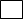 II.ii)Tutorials for Differentiated Learning (TDL)       III)Clases de inglés para el Programa Verano Educativo  IV)Visita a centros educativos  I.i)Ciclo de clases por videoconferencia en primariaI.ii)Clase de preparación de exámenes YLE/CAMLA o similarII.i)Conversation Class           II.ii)Tutorials for Differentiated Learning (TDL)       III)Clases de inglés para el Programa Verano Educativo  IV)Visita a centros educativos  I.i)Ciclo de clases por videoconferencia en primariaI.ii)Clase de preparación de exámenes YLE/CAMLA o similarII.i)Conversation Class           II.ii)Tutorials for Differentiated Learning (TDL)       III)Clases de inglés para el Programa Verano Educativo  IV)Visita a centros educativos  I.i)Ciclo de clases por videoconferencia en primariaI.ii)Clase de preparación de exámenes YLE/CAMLA o similarII.i)Conversation Class           II.ii)Tutorials for Differentiated Learning (TDL)       III)Clases de inglés para el Programa Verano Educativo  IV)Visita a centros educativos  I.i)Ciclo de clases por videoconferencia en primariaI.ii)Clase de preparación de exámenes YLE/CAMLA o similarII.i)Conversation Class           II.ii)Tutorials for Differentiated Learning (TDL)       III)Clases de inglés para el Programa Verano Educativo  IV)Visita a centros educativos  I.i)Ciclo de clases por videoconferencia en primariaI.ii)Clase de preparación de exámenes YLE/CAMLA o similarII.i)Conversation Class           II.ii)Tutorials for Differentiated Learning (TDL)       III)Clases de inglés para el Programa Verano Educativo  IV)Visita a centros educativos  Firma Representante :C.I.: